МОНАСТИРИСЬКА РАЙОННА РАДАОЛЕШІВСЬКА  ЗАГАЛЬНООСВІТНЯ ШКОЛА-САД І-ІІ СТУПЕНІВМОНАСТИРИСЬКОГО РАЙОНУ ТЕРНОПІЛЬСЬКОЇ ОБЛАСТІ____________________________________________________________________Н А К А З 20.03. 2020 р.                                   с. Олеша                                      №      -од Про організаційні заходи для запобігання поширенню коронавірусу COVID-19На виконання постанови Кабінету Міністрів України ,,Про запобігання поширенню на території України коронавірусу COVID-19” від 11 березня 2020 року № 211, на підставі пункту 8 Положення про Міністерство освіти і науки, затвердженого постановою Кабінету Міністрів України від 16 жовтня 2014 року № 630, беручи до уваги статтю 32 Закону України ,,Про захист населення від інфекційних хвороб”, Указ Президента України від 13 березня 2020 року №87/2020  ,,Про  рішення  Ради  національної  безпеки і оборони  України від 13 березня 2020 року ,,Про невідкладні заходи щодо забезпечення національної безпеки в умовах спалаху гострої респіраторної хвороби COVID-19 спричиненої коронавірусом SARS-coV-2”, підпункт 2 пункту 13 Положення про Функціональну підсистему навчання дітей дошкільного віку, учнів та студентів діям у надзвичайних ситуаціях (з питань безпеки життєдіяльності) єдиної державної системи цивільного захисту, затвердженого наказом Міністерства освіти і науки України від 21 листопада 2016 року № 1400, зареєстрованого в Міністерстві юстиції України 14 грудня 2016 року за № 1623/29752, наказів Міністерства освіти і науки України від 16.03.2020 р. №406  та управління освіти і науки облдержадміністрації від 18.03.2020 №64-од ,,Про організаційні заходи для запобігання поширенню коронавірусу COVID-19”, наказу відділу освіти, молоді та спорту Монастириської РДА від 19.03.2020 № 36-од та враховуючи рекомендації Всесвітньої організації охорони здоров’я  н а к а з у ю:Директору школи в межах компетенції на період карантину забезпечити:дотримання заборони проведення освітніх, культурних, спортивних та інших масових заходів та відвідування школи її здобувачами,  переведення вчителів на дистанційну роботу;проведення інформування здобувачів освіти та працівників щодо заходів профілактики, проявів хвороби та дій у випадку захворювання;проведення у закладі освіти профілактичних та дезінфекційних заходів щодо запобігання поширенню коронавірусу COVID-19;відтермінування проведення атестації педагогічних працівників та проведення засідань відповідних атестаційних комісій;режим підвищеної готовності підсистеми навчання здобувачів освіти та працівників діям у надзвичайних ситуаціях відповідно до підпункту 2 пункту 13 Положення про функціональну підсистему навчання дітей дошкільного віку, учнів діям у надзвичайних ситуаціях (з питань безпеки життєдіяльності) єдиної державної системи цивільного захисту, затвердженого наказом  Міністерства  освіти і науки  України від  21 листопада  2016  року    № 1400,зареєстрованого в Міністерстві юстиції України 14 грудня 2016 року за № 1623/29752;                                     припинення відряджень працівників до відділу освіти, молоді та спорту райдержадміністрації, окрім випадків нагальної необхідності та за попереднім погодженням з керівництвом;виконання освітніх програм закладів освіти, зокрема шляхом організації освітнього процесу із використанням технологій дистанційного навчання, що не передбачає відвідування закладу освіти її здобувачами, та у виняткових випадках шляхом ущільнення графіку освітнього процесу, а також виконання працівниками закладу освіти  іншої роботи (організаційно-педагогічної, методичної, наукової тощо) ;запровадження гнучкого (дистанційного) режиму роботи працівників школи відповідно до Методичних рекомендацій щодо встановлення гнучкого режиму робочого часу, затверджених наказом Міністерства праці та соціальної політики України від 04 жовтня 2006 року № 359;проведення відповідними службами комплексу робіт щодо підтримання функціонування інженерних споруд, мереж, комунікацій, а також необхідного температурного режиму у закладі освіти;виконання рішень тимчасових обласної та районної протиепідемічних комісії.12. Контроль за виконанням наказу залишаю за собою.Директор школи-сад                                                    Ольга СУХАЦЬКА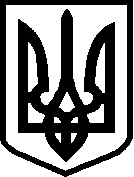 